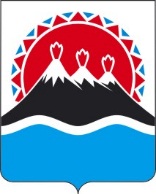 В соответствии с Законом Камчатского края от 20.11.2013 № 343 «О государственной гражданской службе Камчатского края», постановлением Губернатора Камчатского края от 22.11.2017 № 98 «О внесении изменений в постановление Губернатора Камчатского края от 05.08.2008 № 320 «Об  утверждении положений о порядке выплаты отдельных дополнительных выплат государственным гражданским служащим исполнительных органов государственной власти Камчатского края, в отношении которых Губернатор Камчатского края осуществляет полномочия представителя нанимателя»ПРИКАЗЫВАЮ:1. Внести в приказ Агентства по информатизации и связи Камчатского края от 14.11.2012 № 78-п «Об утверждении Положений о порядке выплаты отдельных дополнительных выплат государственным гражданским служащим Агентства по информатизации и связи Камчатского края» следующие изменения:	1) часть 1 дополнить пунктом 5 следующего содержания:«5) Положение о порядке единовременной выплаты при предоставлении ежегодного оплачиваемого отпуска государственным гражданским служащим Агентства по информатизации и связи Камчатского края, согласно приложению № 5.»;2) дополнить приложением № 5 в редакции согласно приложению к настоящему приказу.2. Настоящий приказ вступает в силу через 10 дней после дня его официального опубликования.Приложение к приказу Агентства по информатизации и связи Камчатского края от 08.12.2017 № …..-п«Приложение № 5 к приказу Агентства по информатизации и связи Камчатского края от 14.11.2012 № 78-пПоложениео порядке единовременной выплаты при предоставлении ежегодного оплачиваемого отпуска государственным гражданским служащим Агентства по информатизации и связи Камчатского края1. Настоящее Положение разработано в соответствии с Законом Камчатского края от 20.11.2013 № 343 «О государственной гражданской службе Камчатского края» и устанавливает порядок единовременной выплаты при предоставлении ежегодного оплачиваемого отпуска государственным гражданским служащим Агентства по информатизации и связи Камчатского края, за исключением государственных гражданских служащих, замещающих должности государственной гражданской службы Камчатского края (далее - краевая гражданская служба), в отношении которых Губернатор Камчатского края осуществляет полномочия представителя нанимателя.2. Единовременная выплата производится государственным гражданским служащим Камчатского края, указанным в части 1 настоящего Положения (далее - краевые гражданские служащие), один раз в календарном году при предоставлении ежегодного оплачиваемого отпуска согласно утвержденному графику отпусков по письменному заявлению краевого гражданского служащего.При разделении ежегодного оплачиваемого отпуска на части единовременная выплата производится один раз в любой из периодов предоставления ежегодного оплачиваемого отпуска.3. Единовременная выплата предоставляется в размере 50 процентов оклада месячного денежного содержания краевого гражданского служащего.4. На единовременную выплату начисляются районный коэффициент и процентные надбавки за работу в районах Крайнего Севера и приравненных к ним местностях, установленные законом Камчатского края.5. В случае, если краевой гражданский служащий не использовал в течение текущего календарного года право на ежегодный оплачиваемый отпуск и уволен с краевой гражданской службы единовременная выплата производится за фактически отработанное время в текущем календарном году из расчета 1/12 годового размера единовременной выплаты за каждый полный месяц замещения должности краевой гражданской службы в текущем календарном году. 6. Единовременная выплата краевым гражданским служащим производится на основании приказа Агентства по информатизации и связи Камчатского края.».АГЕНТСТВО ПО ИНФОРМАТИЗАЦИИ И СВЯЗИКАМЧАТСКОГО КРАЯ        ПРИКАЗ №    –пг. Петропавловск–Камчатский                                          «….» декабря 2017 годаО внесении изменений в приказ Агентства по информатизации и связи Камчатского края от 14.11.2012 № 78-п «Об утверждении Положений о порядке выплаты отдельных дополнительных выплат государственным гражданским служащим Агентства по информатизации и связи Камчатского края»Руководитель Агентства                                          И.М. Леонтьева